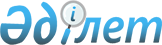 О внесении изменений в решение районного маслихата от 24 декабря 2013 года № 140 "О районном бюджете на 2014-2016 годы"
					
			С истёкшим сроком
			
			
		
					Решение Кармакшинского районного маслихата Кызылординской области от 14 июля 2014 года № 202. Зарегистрировано Департаментом юстиции Кызылординской области 22 июля 2014 года № 4732. Прекращено действие в связи с истечением срока      В соответствии с кодексом Республики Казахстан от 4 декабря 2008 года "Бюджетный кодекс Республики Казахстан", подпунктом 1) пункта 1 статьи 6 Закона Республики Казахстан от 23 января 2001 года "О местном государственном управлении и самоуправлении в Республике Казахстан" Кармакшинский районный маслихат РЕШИЛ:

      1. Внести в решение очередной 24-сессии Кармакшинского районного маслихата от 25 декабря 2013 года № 140 "О районном бюджете на 2014-2016 годы" (зарегистрировано в реестре государственной регистрации нормативных правовых актов за номером 4574, опубликовано в районном газете "Кармакшы таны" от 18 января 2014 года) следующие изменения:

      приложения 1, 4, 6 решения очередной 24 сессии Кармакшинского районного маслихата от 25 декабря 2013 года № 140 "О районном бюджете на 2014-2016 годы" изложить согласно приложениям 1, 2, 3 к указанному решению.

      2. Настоящее решение вводится в действие со дня первого официального опубликования и распространяется на отношения, возникшие с 1 января 2014 года.

 Районный бюджет на 2014 год Перечень бюджетных программ районного бюджета, направленных на реализацию бюджетных инвестиции на 2014 год Список бюджетных программ на 2014 год аппаратов акимов поселков, сельских округов
					© 2012. РГП на ПХВ «Институт законодательства и правовой информации Республики Казахстан» Министерства юстиции Республики Казахстан
				
      Председатель внеочередной

      29-сессии Кармакшинского

      районного маслихата

С. Жолымбетов

      Секретарь Кармакшинского

      районного маслихата

М. Наятулы
Приложение 1
к решению внеочередной 29-сессии
Кармакшинского районного маслихата
от "14" июля 2014 года N 202
Приложение 1
к решению очередной 24-сессии
Кармакшинского районного маслихата
от "25" декабря 2013 года N 140Категория

Категория

Категория

Категория

Сумма, тысяч тенге

Класс

Класс

Класс

Сумма, тысяч тенге

Подкласс

Подкласс

Сумма, тысяч тенге

Наименование

Сумма, тысяч тенге

1.Доходы

7753180

1

Налоговые поступления

1014994

01

Подоходный налог

376489

2

Индивидуальный подоходный налог

376489

03

Социальный налог

236969

1

Социальный налог

236969

04

Hалоги на собственность

370437

1

Hалоги на имущество

276935

3

Земельный налог

5071

4

Hалог на транспортные средства

88120

5

Единый земельный налог

311

05

Внутренние налоги на товары, работы и услуги

21506

2

Акцизы

7132

3

Поступления за использование природных и других ресурсов

2568

4

Сборы за ведение предпринимательской и профессиональной деятельности

11551

5

Налог на игорный бизнес

255

07

Прочие налоги

681

1

Прочие налоги

681

08

Обязательные платежи, взимаемые за совершение юридически значимых действий и (или) выдачу документов уполномоченными на то государственными органами или должностными лицами

8912

1

Государственная пошлина

8912

2

Неналоговые поступления

4425

01

Доходы от государственной собственности

1666

5

Доходы от аренды имущества, находящегося в государственной собственности

1644

7

Вознаграждения по кредитам, выданным из государственного бюджета

22

06

Прочие неналоговые поступления

2759

1

Прочие неналоговые поступления

2759

3

Поступления от продажи основного капитала

8500

03

Продажа земли и нематериальных активов

8500

1

Продажа земли

7000

2

Продажа нематериальных активов

1500

4

Поступления трансфертов 

6725261

02

Трансферты из вышестоящих органов государственного управления

6725261

2

Трансферты из областного бюджета

6725261

Функциональная группа 

Функциональная группа 

Функциональная группа 

Функциональная группа 

Сумма, тысяч тенге

Администратор бюджетных программ

Администратор бюджетных программ

Администратор бюджетных программ

Сумма, тысяч тенге

Программа

Программа

Сумма, тысяч тенге

Наименование

Сумма, тысяч тенге

2.Затраты

7687765

01

Государственные услуги общего характера

396524

112

Аппарат маслихата района (города областного значения)

19142

001

Услуги по обеспечению деятельности маслихата района (города областного значения)

18007

003

Капитальные расходы государственного органа

1135

122

Аппарат акима района (города областного значения)

93019

001

Услуги по обеспечению деятельности акима района (города областного значения)

90098

003

Капитальные расходы государственного органа

2921

123

Аппарат акима района в городе, города районного значения, поселка, села, сельского округа

229372

001

Услуги по обеспечению деятельности акима района в городе, города районного значения, поселка, села, сельского округа

220725

022

Капитальные расходы государственного органа

8647

452

Отдел финансов района (города областного значения)

25227

001

Услуги по реализации государственной политики в области исполнения бюджета района (города областного значения) и управления коммунальной собственностью района (города областного значения)

21431

003

Проведение оценки имущества в целях налогообложения

1686

011

Учет, хранение, оценка и реализация имущества, поступившего

в коммунальную собственность

160

018

Капитальные расходы государственного органа

1950

453

Отдел экономики и бюджетного планирования района (города областного значения)

20572

001

Услуги по реализации государственной политики в области формирования и развития экономической политики, системы государственного планирования и управления района (города областного значения)

17442

004

Капитальные расходы государственного органа

3130

467

Отдел строительства района (города областного значения)

9192

040

Развитие объектов государственных органов

9192

02

Оборона

2806

122

Аппарат акима района (города областного значения)

2806

005

Мероприятия в рамках исполнения всеобщей воинской обязанности

2430

006

Предупреждение и ликвидация чрезвычайных ситуаций масштаба района (города областного значения)

376

03

Общественный порядок, безопасность, правовая, судебная, уголовно-исполнительная деятельность

3167

458

Отдел жилищно-коммунального хозяйства, пассажирского транспорта и автомобильных дорог района (города областного значения)

3167

021

Обеспечение безопасности дорожного движения в населенных пунктах

3167

04

Образование

4188800

123

Аппарат акима района в городе, города районного значения, поселка, села, сельского округа

321988

004

Обеспечение деятельности организаций дошкольного воспитания и обучения

274722

005

Организация бесплатного подвоза учащихся до школы и обратно в сельской местности

2412

041

Реализация государственного образовательного заказа в дошкольных организациях образования

44854

464

Отдел образования района (города областного значения)

3807353

001

Услуги по реализации государственной политики на местном уровне в области образования

19222

003

Общеобразовательное обучение

2734671

005

Приобретение и доставка учебников, учебно-методических комплексов для государственных учреждений образования района (города областного значения)

18690

006

Дополнительное образование для детей

106502

007

Проведение школьных олимпиад, внешкольных мероприятий и конкурсов районного (городского) масштаба

1500

009

Обеспечение деятельности организаций дошкольного воспитания и обучения

341107

015

Ежемесячная выплата денежных средств опекунам (попечителям) на содержание ребенка-сироты (детей-сирот), и ребенка (детей), оставшегося без попечения родителей

11145

040

Реализация государственного образовательного заказа в дошкольных организациях образования

102082

067

Капитальные расходы подведомственных государственных учреждений и организаций

472434

467

Отдел строительства района (города областного значения)

59459

037

Строительство и реконструкция объектов образования

59459

05

Здравоохранение

176

123

Аппарат акима района в городе, города районного значения, поселка, села, сельского округа

176

002

Организация в экстренных случаях доставки тяжелобольных людей до ближайшей организации здравоохранения, оказывающей врачебную помощь

176

06

Социальная помощь и социальное обеспечение

465901

123

Аппарат акима района в городе, города районного значения, поселка, села, сельского округа

12747

003

Оказание социальной помощи нуждающимся гражданам на дому

5998

026

Обеспечение занятости населения на местном уровне

6749

451

Отдел занятости и социальных программ района (города областного значения)

451977

001

Услуги по реализации государственной политики на местном уровне в области обеспечения занятости и реализации социальных программ для населения

41226

002

Программа занятости

20216

004

Оказание социальной помощи на приобретение топлива специалистам здравоохранения, образования, социального обеспечения, культуры, спорта и ветеринарии в сельской местности в соответствии с законодательством Республики Казахстан

9361

005

Государственная адресная социальная помощь

19889

006

Оказание жилищной помощи

108931

007

Социальная помощь отдельным категориям нуждающихся граждан по решениям местных представительных органов

73522

010

Материальное обеспечение детей-инвалидов, воспитывающихся и обучающихся на дому

3551

011

Оплата услуг по зачислению, выплате и доставке пособий и других социальных выплат

2341

014

Оказание социальной помощи нуждающимся гражданам на дому

34734

016

Государственные пособия на детей до 18 лет

90155

017

Обеспечение нуждающихся инвалидов обязательными гигиеническими средствами и предоставление услуг специалистами жестового языка, индивидуальными помощниками в соответствии с индивидуальной программой реабилитации инвалида

42613

021

Капитальные расходы государственного органа

3200

050

Реализация Плана мероприятий по обеспечению прав и улучшению качества жизни инвалидов

2238

458

Отдел жилищно-коммунального хозяйства, пассажирского транспорта и автомобильных дорог района (города областного значения)

1177

050

Реализация Плана мероприятий по обеспечению прав и улучшению качества жизни инвалидов

1177

07

Жилищно-коммунальное хозяйство

1525276

123

Аппарат акима района в городе, города районного значения, поселка, села, сельского округа

501334

008

Освещение улиц населенных пунктов

21246

009

Обеспечение санитарии населенных пунктов

14766

011

Благоустройство и озеленение населенных пунктов

465322

458

Отдел жилищно-коммунального хозяйства, пассажирского транспорта и автомобильных дорог района (города областного значения)

224192

004

Обеспечение жильем отдельных категорий граждан

2940

015

Освещение улиц в населенных пунктах

217456

031

Изготовление технических паспортов на объекты кондоминиумов

3496

049

Проведение энергетического аудита многоквартирных жилых домов

300

464

Отдел образования района (города областного значения)

11693

026

Ремонт объектов в рамках развития городов и сельских населенных пунктов по Дорожной карте занятости 2020

11693

467

Отдел строительства района (города областного значения)

788057

003

Проектирование, строительство и (или) приобретение жилья коммунального жилищного фонда

73000

004

Проектирование, развитие, обустройство и (или) приобретение инженерно-коммуникационной инфраструктуры

32304

005

Развитие коммунального хозяйства

194862

058

Развитие системы водоснабжения и водоотведения в сельских населенных пунктах

480850

072

Строительство и (или) приобретение служебного жилища, развитие и (или) приобретение инженерно-коммуникационной инфраструктуры и строительство, приобритение, достройка общежитий для молодежи в рамках Дорожной карты занятости 2020

7041

08

Культура, спорт, туризм и информационное пространство

413414

123

Аппарат акима района в городе, города районного значения, поселка, села, сельского округа

55753

006

Поддержка культурно-досуговой работы на местном уровне

55753

455

Отдел культуры и развития языков района (города областного значения)

246955

001

Услуги по реализации государственной политики на местном уровне в области развития языков и культуры

13866

003

Поддержка культурно-досуговой работы

182547

006

Функционирование районных (городских) библиотек

48153

007

Развитие государственного языка и других языков народа Казахстана

308

010

Капитальные расходы государственного органа

2081

456

Отдел внутренней политики района (города областного значения)

30509

001

Услуги по реализации государственной политики на местном уровне в области информации, укрепления государственности и формирования социального оптимизма граждан

18635

002

Услуги по проведению государственной информационной политики через газеты и журналы

4200

003

Реализация мероприятий в сфере молодежной политики

4000

005

Услуги по проведению государственной информационной политики через телерадиовещание

3674

465

Отдел физической культуры и спорта района (города областного значения)

59562

001

Услуги по реализации государственной политики на местном уровне в сфере физической культуры и спорта

6829

006

Проведение спортивных соревнований на районном (города областного значения) уровне

1549

007

Подготовка и участие членов сборных команд района (города областного значения) по различным видам спорта на областных спортивных соревнованиях

51184

467

Отдел строительства района (города областного значения)

20635

011

Развитие объектов культуры

20635

10

Сельское, водное, лесное, рыбное хозяйство, особо охраняемые природные территории, охрана окружающей среды и животного мира, земельные отношения

168938

462

Отдел сельского хозяйства района (города областного значения)

40187

001

Услуги по реализации государственной политики на местном уровне в сфере сельского хозяйства

15826

099

Реализация мер по оказанию социальной поддержки специалистов

24361

463

Отдел земельных отношений района (города областного значения)

19259

001

Услуги по реализации государственной политики в области регулирования земельных отношений на территории района (города областного значения)

10294

004

Организация работ по зонированию земель

4000

006

Землеустройство, проводимое при установлении границ районов, городов областного значения, районного значения, сельских округов, поселков, сел

2974

007

Капитальные расходы государственного органа

1991

473

Отдел ветеринарии района (города областного значения)

109492

001

Услуги по реализации государственной политики на местном уровне в сфере ветеринарии

9638

003

Капитальные расходы государственного органа

1848

006

Организация санитарного убоя больных животных

5700

007

Организация отлова и уничтожения бродячих собак и кошек

2301

009

Проведение ветеринарных мероприятий по энзоотическим болезням животных

5568

010

Проведение мероприятий по идентификации сельскохозяйственных животных

2179

011

Проведение противоэпизоотических мероприятий

55258

032

Капитальные расходы подведомственных государственных учреждений и организаций

27000

11

Промышленность, архитектурная, градостроительная и строительная деятельность

39406

467

Отдел строительства района (города областного значения)

15828

001

Услуги по реализации государственной политики на местном уровне в области строительства

15828

468

Отдел архитектуры и градостроительства района (города областного значения)

23578

001

Услуги по реализации государственной политики в области архитектуры и градостроительства на местном уровне 

11236

003

Разработка схем градостроительного развития территории района и генеральных планов населенных пунктов

11642

004

Капитальные расходы государственного органа

700

12

Транспорт и коммуникации

366006

123

Аппарат акима района в городе, города районного значения, поселка, села, сельского округа

121

045

Капитальный и средний ремонт автомобильных дорог улиц населенных пунктов

121

458

Отдел жилищно-коммунального хозяйства, пассажирского транспорта и автомобильных дорог района (города областного значения)

365885

022

Развитие транспортной инфраструктуры

4500

023

Обеспечение функционирования автомобильных дорог

31111

024

Организация внутрипоселковых (внутригородских), пригородных и внутрирайонных общественных пассажирских перевозок

809

045

Капитальный и средний ремонт автомобильных дорог районного значения и улиц населенных пунктов

329465

13

Прочие

94400

123

Аппарат акима района в городе, города районного значения, поселка, села, сельского округа

48242

040

Реализация мер по содействию экономическому развитию регионов в рамках Программы "Развития регионов"

48242

452

Отдел финансов района (города областного значения)

20109

012

Резерв местного исполнительного органа района (города областного значения) 

20109

458

Отдел жилищно-коммунального хозяйства, пассажирского транспорта и автомобильных дорог района (города областного значения)

12909

001

Услуги по реализации государственной политики на местном уровне в области жилищно-коммунального хозяйства, пассажирского транспорта и автомобильных дорог

12909

493

Отдел предпринимательства, промышленности и туризма района (города областного значения)

13140

001

Услуги по реализации государственной политики на местном уровне в области развития предпринимательства, промышленности и туризма

12839

006

Поддержка предпринимательской деятельности

301

14

Обслуживание долга

22

452

Отдел финансов района (города областного значения)

22

013

Обслуживание долга местных исполнительных органов по выплате вознаграждений и иных платежей по займам из областного бюджета

22

15

Трансферты

22929

452

Отдел финансов района (города областного значения)

22929

006

Возврат неиспользованных (недоиспользованных) целевых трансфертов

14466

024

Целевые текущие трансферты в вышестоящие бюджеты в связи с передачей функций государственных органов из нижестоящего уровня государственного управления в вышестоящий

8463

3.Чистое бюджетное кредитование

171307

Бюджетные кредиты

194746

10

Сельское, водное, лесное, рыбное хозяйство, особо охраняемые природные территории, охрана окружающей среды и животного мира, земельные отношения

194746

462

Отдел сельского хозяйства района (города областного значения)

194746

008

Бюджетные кредиты для реализации мер социальной поддержки специалистов

194746

5

Погашение бюджетных кредитов

23439

01

Погашение бюджетных кредитов

23439

1

Погашение бюджетных кредитов, выданных из государственного бюджета

23439

4. Сальдо по операциям с финансовыми активами

142799

Приобретение финансовых активов

142799

13

Прочие

142799

458

Отдел жилищно-коммунального хозяйства, пассажирского транспорта и автомобильных дорог района (города областного значения)

142799

060

Увеличение уставных капиталов специализированных уполномоченных организаций

8099

065

Формирование или увеличение уставного капитала юридических лиц

134700

5. Дефицит (профицит) бюджета

-248691

6. Финансирование дефицита (использование профицита) бюджета

248691

7

Поступление займов

194737

01

Внутренние государственные займы

194737

2

Договоры займа

194737

16

Погашение займо

23439

452

Отдел финансов района (города областного значения)

23439

008

Погашение долга местного исполнительного органа перед вышестоящим бюджетом

23439

8

Используемые остатки бюджетных средств

77393

01

Остатки бюджетных средств

77393

1

Свободные остатки бюджетных средств

77393

Приложение 2
к решению внеочередной 29-сессии
Кармакшинского районного маслихата
от "14" июля 2014 года N 202
Приложение 4
к решению очередной 24-сессии
Кармакшинского районного маслихата
от "25" декабря 2013 года N 140Функциональная группа

Функциональная группа

Функциональная группа

Функциональная группа

Сумма, тысяч тенге

Администратор бюджетных программ

Администратор бюджетных программ

Администратор бюджетных программ

Сумма, тысяч тенге

Программа

Программа

Сумма, тысяч тенге

Наименование

Сумма, тысяч тенге

2. Затраты

1237598

01

Государственные услуги общего характера

9192

467

Отдел строительства района (города областного значения)

9192

040

Развитие объектов государственных органов

9192

04

Образование

59459

467

Отдел строительства района (города областного значения)

59459

037

Строительство и реконструкция объектов образования

59459

07

Жилищно-коммунальное хозяйство

1005513

458

Отдел жилищно-коммунального хозяйства, пассажирского транспорта и автомобильных дорог района (города областного значения)

217456

015

Освещение улиц в населенных пунктах

217456

467

Отдел строительства района (города областного значения)

788057

003

Проектирование, строительство и (или) приобретение жилья коммунального жилищного фонда

73000

004

Проектирование, развитие, обустройство и (или) приобретение инженерно-коммуникационной инфраструктуры

32304

005

Развитие коммунального хозяйства

194862

058

Развитие системы водоснабжения и водоотведения в сельских населенных пунктах

480850

072

Строительство и (или) приобретение служебного жилища, развитие и (или) приобретение инженерно-коммуникационной инфраструктуры и строительство, приобритение, достройка общежитий для молодежи в рамках Дорожной карты занятости 2020

7041

08

Культура, спорт, туризм и информационное пространство

20635

467

Отдел строительства района (города областного значения)

20635

011

Развитие объектов культуры

20635

13

Прочие

142799

458

Отдел жилищно-коммунального хозяйства, пассажирского транспорта и автомобильных дорог района (города областного значения)

142799

060

Увеличение уставных капиталов специализированных уполномоченных организаций

8099

065

Формирование или увеличение уставного капитала юридических лиц

134700

Приложение 3
к решению внеочередной 29-сессии
Кармакшинского районного маслихата
от "14" июля 2014 года N 202
Приложение 6
к решению очередной 24-сессии
Кармакшинского районного маслихата
от "25" декабря 2013 года N 140Функциональная группа

Функциональная группа

Функциональная группа

Функциональная группа

Функциональная группа

Сумма, тысяч тенге

Администратор бюджетных программ

Администратор бюджетных программ

Администратор бюджетных программ

Администратор бюджетных программ

Сумма, тысяч тенге

Программа

Программа

Программа

Сумма, тысяч тенге

Подпрограмма

Подпрограмма

Подпрограмма

Сумма, тысяч тенге

Наименование

Сумма, тысяч тенге

2. Затраты 

1169733

01

Государственные услуги общего характера

229372

123

Аппарат акима района в городе, города районного значения, поселка, села, сельского округа

229372

001

Услуги по обеспечению деятельности акима района в городе, города районного значения, поселка, села, сельского округа

220725

011

За счет трансфертов из республиканского бюджета

2889

Аппарат акима поселка Жосалы

565

Аппарат акима поселка Торетам

224

Аппарат акима сельского округа Кармакшы

153

Аппарат акима сельского округа Жосалы

195

Аппарат акима сельского округа Ирколь

197

Аппарат акима сельского округа Жанажол

205

Аппарат акима сельского округа ІІІ-Интернационал

165

Аппарат акима сельского округа Актобе

144

Аппарат акима сельского округа Акжар

192

Аппарат акима сельского округа Дауылколь

164

Аппарат акима сельского округа Алдашбай Ахун

156

Аппарат акима сельского округа Куандария

142

Аппарат акима сельского округа Комекбаев

192

Аппарат акима сельского округа Акай

195

015

За счет средств местного бюджета

217836

Аппарат акима поселка Жосалы

46891

Аппарат акима поселка Торетам

20951

Аппарат акима сельского округа Кармакшы

12700

Аппарат акима сельского округа Жосалы

11879

Аппарат акима сельского округа Ирколь

10590

Аппарат акима сельского округа Жанажол

13940

Аппарат акима сельского округа ІІІ-Интернационал

13420

Аппарат акима сельского округа Актобе

12584

Аппарат акима сельского округа Акжар

13584

Аппарат акима сельского округа Дауылколь

12800

Аппарат акима сельского округа Алдашбай Ахун

9865

Аппарат акима сельского округа Куандария

10611

Аппарат акима сельского округа Комекбаев

12146

Аппарат акима сельского округа Акай

15875

022

Капитальные расходы государственного органа

8647

Аппарат акима сельского округа Жосалы

1981

Аппарат акима сельского округа Актобе

2342

Аппарат акима сельского округа Акжар

2162

Аппарат акима сельского округа Жанажол

2162

04

Образование

321988

123

Аппарат акима района в городе, города районного значения, поселка, села, сельского округа

321988

004 

Обеспечение деятельности организаций дошкольного воспитания и обучения

274722

011

За счет трансфертов из республиканского бюджета

11541

Аппарат акима поселка Жосалы

4821

Аппарат акима поселка Торетам

942

Аппарат акима сельского округа Кармакшы

540

Аппарат акима сельского округа Жосалы

264

Аппарат акима сельского округа Ирколь

360

Аппарат акима сельского округа Жанажол

642

Аппарат акима сельского округа ІІІ-Интернационал

360

Аппарат акима сельского округа Актобе

540

Аппарат акима сельского округа Акжар

462

Аппарат акима сельского округа Дауылколь

408

Аппарат акима сельского округа Алдашбай Ахун

366

Аппарат акима сельского округа Куандария

252

Аппарат акима сельского округа Комекбаев

408

Аппарат акима сельского округа Акай

1176

015

За счет средств местного бюджета

263181

Аппарат акима поселка Жосалы

91759

Аппарат акима поселка Торетам

13044

Аппарат акима сельского округа Кармакшы

7359

Аппарат акима сельского округа Жосалы

5488

Аппарат акима сельского округа Ирколь

6238

Аппарат акима сельского округа Жанажол

10701

Аппарат акима сельского округа ІІІ-Интернационал

5834

Аппарат акима сельского округа Актобе

7524

Аппарат акима сельского округа Акжар

7931

Аппарат акима сельского округа Дауылколь

8348

Аппарат акима сельского округа Алдашбай Ахун

7421

Аппарат акима сельского округа Куандария

4743

Аппарат акима сельского округа Комекбаев

7080

Аппарат акима сельского округа Акай

79711

005 

Организация бесплатного подвоза учащихся до школы и обратно в сельской местности

2412

Аппарат акима поселка Жосалы

527

Аппарат акима поселка Торетам

912

Аппарат акима сельского округа Комекбаев

601

Аппарат акима сельского округа Акай

372

041 

Реализация государственного образовательного заказа в дошкольных организациях образования

44854

Аппарат акима поселка Жосалы

5639

Аппарат акима поселка Торетам

25956

Аппарат акима сельского округа Акай

13259

05

Здравоохранение

176

123

Аппарат акима района в городе, города районного значения, поселка, села, сельского округа

176

002 

Организация в экстренных случаях доставки тяжелобольных людей до ближайшей организации здравоохранения, оказывающей врачебную помощь

176

Аппарат акима поселка Жосалы

17

Аппарат акима сельского округа Кармакшы

3

Аппарат акима сельского округа Жосалы

27

Аппарат акима сельского округа Ирколь

27

Аппарат акима сельского округа Акжар

4

Аппарат акима сельского округа Алдашбай Ахун

12

Аппарат акима сельского округа Комекбаев

86

06

Социальная помощь и социальное обеспечение

12747

123

Аппарат акима района в городе, города районного значения, поселка, села, сельского округа

12747

003 

Оказание социальной помощи нуждающимся гражданам на дому

5998

011

За счет трансфертов из республиканского бюджета

405

Аппарат акима поселка Жосалы

405

015

За счет средств местного бюджета

5593

Аппарат акима поселка Жосалы

5593

026

Обеспечение занятости населения на местном уровне

6749

Аппарат акима поселка Жосалы

3441

Аппарат акима поселка Торетам

240

Аппарат акима сельского округа Кармакшы

220

Аппарат акима сельского округа Жосалы

120

Аппарат акима сельского округа Ирколь

360

Аппарат акима сельского округа Жанажол

240

Аппарат акима сельского округа ІІІ-Интернационал

180

Аппарат акима сельского округа Актобе

400

Аппарат акима сельского округа Акжар

160

Аппарат акима сельского округа Дауылколь

121

Аппарат акима сельского округа Алдашбай Ахун

291

Аппарат акима сельского округа Куандария

291

Аппарат акима сельского округа Комекбаев

245

Аппарат акима сельского округа Акай

440

07

Жилищно-коммунальное хозяйство

501334

123

Аппарат акима района в городе, города районного значения, поселка, села, сельского округа

501334

008

Освещение улиц населенных пунктов

21246

Аппарат акима поселка Жосалы

9953

Аппарат акима поселка Торетам

5200

Аппарат акима сельского округа Жосалы

447

Аппарат акима сельского округа Ирколь

276

Аппарат акима сельского округа Жанажол

914

Аппарат акима сельского округа ІІІ-Интернационал

628

Аппарат акима сельского округа Актобе

286

Аппарат акима сельского округа Акжар

362

Аппарат акима сельского округа Дауылколь

610

Аппарат акима сельского округа Алдашбай Ахун

267

Аппарат акима сельского округа Куандария

838

Аппарат акима сельского округа Комекбаев

780

Аппарат акима сельского округа Акай

685

009

Обеспечение санитарии населенных пунктов

14766

Аппарат акима поселка Жосалы

11300

Аппарат акима поселка Торетам

2844

Аппарат акима сельского округа Акай

622

011

Благоустройство и озеленение населенных пунктов

465322

Аппарат акима поселка Жосалы

134371

Аппарат акима поселка Торетам

125952

Аппарат акима сельского округа Кармакшы

16654

Аппарат акима сельского округа Жосалы

14555

Аппарат акима сельского округа Ирколь

12179

Аппарат акима сельского округа Актобе

17059

Аппарат акима сельского округа Акжар

17059

Аппарат акима сельского округа Алдашбай Ахун

10733

Аппарат акима сельского округа Куандария

2700

Аппарат акима сельского округа Комекбаев

19131

Аппарат акима сельского округа Дауылколь

40424

Аппарат акима сельского округа Акай

53857

Аппарат акима сельского округа Жанажол

324

Аппарат акима сельского округа ІІІ-Интернационал

324

08

Культура, спорт, туризм и информационное пространство

55753

123

Аппарат акима района в городе, города районного значения, поселка, села, сельского округа

55753

006 

Поддержка культурно-досуговой работы на местном уровне

55753

011

За счет трансфертов из республиканского бюджета

1991

Аппарат акима поселка Торетам

196

Аппарат акима сельского округа Кармакшы

218

Аппарат акима сельского округа Жосалы

121

Аппарат акима сельского округа Ирколь

123

Аппарат акима сельского округа Жанажол

133

Аппарат акима сельского округа ІІІ-Интернационал

124

Аппарат акима сельского округа Актобе

140

Аппарат акима сельского округа Акжар

193

Аппарат акима сельского округа Дауылколь

185

Аппарат акима сельского округа Алдашбай Ахун

115

Аппарат акима сельского округа Куандария

121

Аппарат акима сельского округа Комекбаев

127

Аппарат акима сельского округа Акай

195

015

За счет средств местного бюджета

53762

Аппарат акима поселка Торетам

5856

Аппарат акима сельского округа Кармакшы

3864

Аппарат акима сельского округа Жосалы

2167

Аппарат акима сельского округа Ирколь

2399

Аппарат акима сельского округа Жанажол

4827

Аппарат акима сельского округа ІІІ-Интернационал

4780

Аппарат акима сельского округа Актобе

2948

Аппарат акима сельского округа Акжар

6823

Аппарат акима сельского округа Дауылколь

6872

Аппарат акима сельского округа Алдашбай Ахун

2023

Аппарат акима сельского округа Куандария

2218

Аппарат акима сельского округа Комекбаев

2194

Аппарат акима сельского округа Акай

6791

12

Транспорт и коммуникации

121

123

Аппарат акима района в городе, города районного значения, поселка, села, сельского округа

121

045

Капитальный и средний ремонт автомобильных дорог улиц населенных пунктов

121

Аппарат акима поселка Жосалы

121

13

Прочие

48242

123

Аппарат акима района в городе, города районного значения, поселка, села, сельского округа

48242

040

Реализация мер по содействию экономическому развитию регионов в рамках Программы "Развития регионов"

48242

Аппарат акима поселка Торетам

24203

Аппарат акима сельского округа Куандария

10470

Аппарат акима сельского округа Комекбаев

13569

